PENGEMBANGAN MEDIA INTERAKTIF BERBANTUAN POWERPOINT PADA MATERI PERKALIAN DI KELAS III MADRASAH IBTIDAIAH SKRIPSIOlehDINI PRATIWINPM. 171434053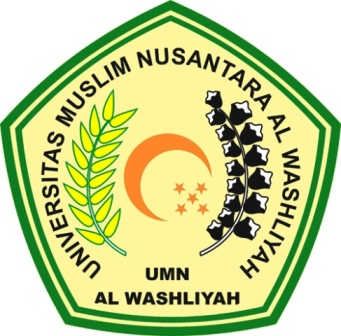 PENDIDIKAN GURU SEKOLAH DASARFAKULTAS KEGURUAN DAN ILMU PENDIDIKANUNIVERSITAS MUSLIM NUSANTARA AL WASHLIYAHMEDAN2021PENGEMBANGAN MEDIA INTERAKTIF BERBANTUAN POWERPOINT PADA MATERI PERKALIAN DI KELAS III MADRASAH IBTIDAIAH Skripsi ini diajukan sebagai syarat untuk memperoleh gelar Sarjana pendidikan pada Program Studi Pendidikan Guru Sekolah DasarOlehDINI PRATIWINPM. 171434053PENDIDIKAN GURU SEKOLAH DASARFAKULTAS KEGURUAN DAN ILMU PENDIDIKANUNIVERSITAS MUSLIM NUSANTARA AL WASHLIYAHMEDAN2021